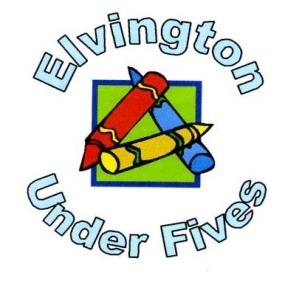 TERM DATES                                             Preschool closes after                                   Preschool opens on the                                             The session on                                                morning ofHalf Term                           Friday 15th February                                      Tuesday 26th FebruaryEaster                                 Thursday 28th March                                      Monday 15th April   May                                    Friday 3rd May                                                  Tuesday 7th May Half Term                           Friday 24th May                                               Monday 3rd JuneSummer                             Tuesday 23rd July                                             To be decidedPlease make sure you write down the dates for our events and if you have any questions, please do not hesitate to contact me.  My mobile is 07940532315.ElaineWelcome back from your Christmas holiday.  The children seem glad to be back and have settled in well.  We have a few new children who have joined us and, they too, have settled in nicely.  We are trying to improve our service to the parents and we have sent out a survey to determine what it is you require from us.  We need, desperately, to build up our numbers for September to enable us to run smoothly.  The survey will let us know what you require from our pre-school.  We have had a lot sent back and, if you haven’t already done so could you please let us have the completed survey back as soon as possible.We will collate all on the details from the forms and decided the way forward.  Funds are running very low and we need to build them up to enable us to keep open.  If we feel we need to open longer or take children younger, we will fully consider this and decided if it will be financially viable to do this.We are better value (much cheaper) than the surrounding nurseries and if we feel parents will use us instead of them, then we will do what we can to provide the service they need.On that note, we will help you but we do need you to help and support us.  Our fundraising is a necessity to enable us to top up our funds as we are a charity and do not receive any other money other than the funding for three and four years and the fees that the under three’s pay.  We need to fundraise to help pay bills such as insurance, electricity, rent, PLA membership (which we must have), Ofsted fees, wages  and also pay for the day to day running of the group.Toddlers are doing quite well, especially Thursday, which normally have between 24 and 28 families attending.  Monday and Wednesday could do with a bit more support so if you know anyone with young children, perhaps you could tell them about us and invite them along.We have quite a few fundraising events coming up so please put the dates in your diaries and try you best to come along to these events.If you have been to any events that you think were good, or you have any ideas to help us raise money yourself, please let us know as we are always looking for new ideas.PRICE INCREASEAs from Tuesday 26th February (after half term) we will be increasing our fees to £8.00 per session (this is to put us in line with other pre-schools in the area), but we have still managed to keep ours well below the cost of other pre-schools around us.We would be very grateful if you would pay your bills promptly as we are in need of the funds going into the banks as soon as possible.  There is a fine for paying late so please try to pay on time to avoid this extra charge. FACEBOOKThe great news at the moment is we now have our own facebook page.  This enables us to put information on a social networking site and, hopefully, lots of people will see this.We have already put some information onto this and if you would consider becoming “a friend” of the site, all your friends will be able to see what’s going on.  Any fundraising events will be viewed by a lot more people than we would normally be able to tell.We already have quite a few followers so please have a look at the site and encourage your friends and family to do so.Just type in Elvington Under Fives on the top of your facebook page and it should come up.  Let me know if you have any problems and I will speak to Anne Taylor who set the site up for us.FUNDRAISING EVENTSBIG BREAKFASTThis is in the Village Hall on Thursday 7th February  8.30a.m. to 1p.m.  We will be cooking up delicious full breakfasts, butties, homemade cakes and buns and hot drinks.  Toddlers will be running along side as normal so please come down, bring a friend and enjoy a nice morning with us. COFFEE MORNINGWe will be having a coffee morning at the pre-school building on Friday 15th February from 9.00a.m. till 11.00a.m.  Please come along and see what we do with the children and enjoy a nice coffee and homemade cake.  Everyone is welcome and the toddler parents are especially invited to come and have a look around.BAGS FOR SCHOOLWe are having another collection from the Bags for School on Monday 11th March 2013 at 9.00a.m. I will hand out the bags for you to fill as soon as they arrive.We can put clothes, towels, blankets and duvets, shoes, bags, curtains, belts etc into the bags and the more we collect the more we will raise.Perhaps you could give one of your neighbours a bag to fill too.Bags can be brought to the pre-school building or to toddlers on Thursday 7th or Friday 8th March or Monday 11th before 9.00a.m.If you need any help in getting your bags to either of these venues, please let us know.TABLE TOP SALEWe are having another table top on Saturday 16th March 2013 in the village hall.  This will be from 10a.m. till 1p.m. and tables will be £6.50 each.  The space is limited so please book a table as soon as possible.  I would be grateful if you could pay for the table in advance to secure your spot.`WANTEDWe are still looking for an electric cooker to replace the old cooker we have at pre-school.  If you, or know of anyone getting rid of a cooker, please let us know.We are also in need of outside toys such as bikes and scooters.  If you are updating your children’s toys and have any you could let us have we would be very gratefulTable top toys, books and jigsaws in good condition are always gratefully accepted.SUITABLE CLOTHINGCan you please make sure the children come to pre-school in suitable clothing.  We do take the children outside, unless it’s pouring down, as the need a time to run around.  Wellies, warm coats and gloves are needed so the children are warm and dry whilst we are playing out.Also, if they come in wellies, can you please provide them with alternative footwear for inside the building as the floor does get wet from people coming in and out and the children end up with wet socks.